　　　　　　　　　　　　　　　　　　　～滋賀大会～実施要項１．名　称　　　タグラグビーがやって来る　～滋賀大会～２．目　的　　　 関西一円の子どもから大人のタグラグビープレイヤーを対象として，タグラグビーに親しむ大会として位置付ける。そして，一般・小学生（中・高学年）の部を設け，大会に集う選手たちの交流と今後の普及・発展，更には，開催地でのタグラグビーの周知と競技人口の増大を図る。３．日　時　　　 ２０１６年１月３１日（日）9時００分～１５時００分（予定）　　　　　　　　　　　　　【チーム受付：９時～　　開会式：９時２０分】４．会　場　 　　滋賀県立長浜ドーム　　　　　　　　　　〇所在　〒526-0829　滋賀県長浜市田村町１３２０　TEL.0749-64-0808　　　　　　　　　　〇交通　【電車】北陸線田村駅より徒歩７分　【自動車】名神米原ICから7km・約15分５．主　催　　　　関西ラグビーフットボール協会６．主　管　　　　関西ラグビーフットボール協会普及育成委員会滋賀県ラグビーフットボール協会７．協　力　　　　滋賀県立八幡工業高校ラグビー部８．参加対象　　　関西一円の小学生から大人までのタグラグビーチーム及びプレイヤー（年齢・性別不問）　　　　　　　　　　（但し，各カテゴリーへの参加の場合，それぞれの条件を満たすこと。応募多数の場合，厳選なる抽選のもと決定。）９．実施内容　　　下記のとおり，３つのカテゴリーを設けます。申込時に選択してください。　　　　　　　　　　　①「一般の部」　　　　　　　　　　　　タグラグビー王座を決定するカテゴリーです。（年齢・性別不問）中学生以上は一般の部への参加となります。　　　　　　　　　　　②「小学生・中学年の部」　　　　　　　　　　　　小学生の中学年（３，４年）によるタグラグビーのカテゴリーです。　　　　　　　　　　　③「小学生・高学年の部」　　　　　　　　　　　　小学生の高学年（５・６年）によるタグラグビーのカテゴリーです。１０．チーム編成　　１チーム（グラウンドプレイヤーは５名）につき交代要員２名を含む７名以上で編成してください。）個人参加の場合，該当するカテゴリーの部への参加を原則とし，チーム編成については，主催者に委ねるものとします。１１．参加費　　　　〇１チーム，３０００円（受付時に徴収します）　　　　　　　　　　〇個人参加の場合，一人３００円１３．表　彰　　　　「一般の部」の上位チーム，「小学生中学年の部」の上位チーム，「小学生高学年部」の上位チーム１４．申込方法　　　参加希望チームは，１月１０日（日）までに別紙エントリー表を電子メールにて提出してください。　　　　　　　　　　〒530-002  大阪市北区浪花町1-23第10新興ビル8F　　関西ラグビーフットボール協会事務局内タグラグビーがやって来るYA・YA・YA係　　　　　　　　　　TEL.06(6376)0255   E-mail：tagrugby＠rugby-kansai.or.jp１５．試合方法　　　実行委員会で，参加チーム数をもとに試合組合せ等を決定し，事務局よりお知らせします。１６．その他　　　　下記について，ご了解のうえお申込みください。（詳細は，申込み締切り後，各チーム代表者宛に通知します。〇ルールは，サントリーカップ全国小学生選手権大会決勝大会の競技規則に準用して行います。〇傷害保険は，主催者でも加入しますが，補償は，加入傷害保険の範囲内となります。＜あて先＞　関西ラグビーフットボール協会事務局内　タグラグビーがやって来るYA・YA・YA係　　E-mail：tagrugby@rugby-kansai.or.jp　　　　応募締切：１月１０日（日）タグラグビーがやって来るYA・YA・YA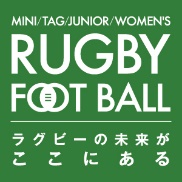 参加希望調査書　標記大会参加にあたり，チーム責任者として大会規則等を遵守し，下記のとおり参加希望を申し出ます。本参加希望書をもとに参加可否を主催者で抽選を行い，決定することについて同意し，決定に従います。※ご記入いただいた個人情報は，適切に管理し，今大会運営目的以外には使用しません。■チームプロフィール■要望・補足など実施内容	下記のとおり，３カテゴリーを設けます。申込時に選択してください。なお，各カテゴリーとも，エントリー希望が参加チーム数上限を超えた場合は，チーム所在府県のバランス等を考慮して，1月１５日（金）までに主催者で抽選・決定し，チーム代表者に参加可否をお知らせします。なお，1団体からの出場チーム数上限は原則として３チームとさせていただきます。「一般の部」中学生以上の一般の方々を対象といたカテゴリーです。参加チーム数上限を８チームとします。「小学生・中学年の部」比較的競技経験が浅いプレイヤーを対象とした中学年（３，４年生）のカテゴリーです。参加チーム数上限を8チームとします。「小学生・高学年の部」　　タグラグビーの経験を問わず，高学年（５，６年生）のカテゴリーです。参加チーム数上限を８チームとします。チーム名　OR　個人名チーム名　OR　個人名参加予定選手人数参加予定選手人数　　　人（見込み人数で結構です）　　　人（見込み人数で結構です）　　　人（見込み人数で結構です）参加希望カテゴリーいずれかに〇印参加希望カテゴリーいずれかに〇印一般の部　カテゴリー小学生中学年カテゴリー小学生高学年カテゴリー代表者氏名（ふりがな）代表者氏名（ふりがな）連絡先住　　所〒〒〒連絡先携帯電話番号連絡先ＰＣアドレス